Class 4 Spellings
Given: 12.7.24Test: 19.7.24Spelling test: Group ASpelling test: Year 5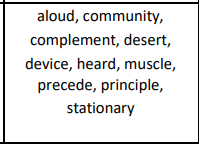 Spelling test: Group BSpelling test: Year 6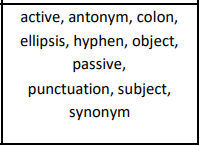 SpellingsgentlypotatoescircusmicrophoneseparateaffectSpellingsdisappearreactioncommittedforbiddenneighbourpersonal